KUVEMPU               UNIVERSITYUNIVERSITY CENTRAL COMPUTING FACILITY AND IT CELLJnanasahyadri, Shankaraghatta - 577 451, Shivamogga Dist.e - mail :uccf@kuvempu.ac.in                                                                     uccfdirector@gmail.com						www.kuvempu.ac.inNo:KU:UCCF&IT/              / 2019-20                                                        Date: 27/09/2019¸ÀÄvÉÆÛÃ¯Éವಿಷಯ: Duplicate Identity Card ( ನಕಲು ಗುರುತು ಪತ್ರ)ಗೆ ಶುಲ್ಕ ನಿಗದಿಗೊಳಿಸುವ ಕುರಿತು ಉಲ್ಲೇಖ : DNo./KU/UCCF&IT/2017-18/DATE:21-12-2017.***ವಿಶ್ವವಿದ್ಯಾಲಯದ ಅಧ್ಯಾಪಕ/ಅಧ್ಯಾಪಕೇತರನೌಕರರು/ವಿದ್ಯಾರ್ಥಿಗಳು/ಸಂಶೋದನಾರ್ಥಿಗಳ/ಅತಿಥಿ ಉಪನ್ಯಾಸಕರು ಇತ್ತೀಚಿನ ದಿನಗಳಲ್ಲಿ ಗುರುತು ಪತ್ರ ಕಳೆದುಕೊಂಡು/ತಿದ್ದುಪಡಿಗಾಗಿ ಪದೇ ಪದೇ ಗುರುತು ಪತ್ರಕ್ಕಾಗಿ ಮನವಿಗಳನ್ನು ಸಲ್ಲಿಸುತ್ತಿದ್ದು, ಹಾಗೂ ಕೆಲವೊಂದು ವಿದ್ಯಾರ್ಥಿಗಳು ಎರಡೆರಡು ಗುರುತು ಪತ್ರಗಳನ್ನು ಪಡೆದು ದುರುಪಯೋಗಪಡಿಸಿಕೊಳ್ಳುವ ಸಂಭವವಿರುತ್ತದೆ. ಆದ್ದರಿಂದ ವಿಶ್ವವಿದ್ಯಾಲಯದ ಸುರಕ್ಷತೆಯ ಹಿತದೃಷ್ಠಿಯಿಂದ ಗುರುತು ಪತ್ರಗಳು ದುರುಪಯೋಗವಾಗದಂತೆ ಜಾಗ್ರತೆ ವಹಿಸಲು ಸೂಚಿಸುತ್ತಾ ನಕಲು ಗುರುತು ಪತ್ರದ ಅವಶ್ಯಕತೆಯಿದ್ದಲ್ಲಿ ರೂ. 500/- (ಐದು ನೂರು ರೂಪಾಯಿಗಳು) ಗಳನ್ನು ಪಾವತಿಸಿ Duplicate Identity Card (ನಕಲು ಗುರುತು ಪತ್ರ)ಗೆ ಮನವಿ ಸಲ್ಲಿಸಬಹುದಾಗಿರುತ್ತದೆ. ಸದರಿ ಮೊತ್ತವನ್ನು ವಿಶ್ವವಿದ್ಯಾಲಯದ ಸಾಮಾನ್ಯ ಖಾತೆ ಸಂಖ್ಯೆ. 54023036291 ರಲ್ಲಿ ಪಾವತಿಸಿ, ಅರ್ಜಿಯೊಂದಿಗೆ    ಚಲನ್/ರಶೀದಿಯನ್ನು  UCCF & IT Cell ನಲ್ಲಿ ಸಲ್ಲಿಸಿ Duplicate Identity Card (ನಕಲು ಗುರುತು ಪತ್ರ) ಪಡೆಯಬಹುದಾಗಿರುತ್ತದೆ ಎಂದು ಈ ಮೂಲಕ ತಿಳಿಸಲಾಗಿದೆ.      	ಕುಲಸಚಿವರುಗೆ,		ಎಲ್ಲಾ ವಿಭಾಗಳ ಮುಖ್ಯಸ್ಥರುಗಳಿಗೆ ಕುವೆಂಪು ವಿಶ್ವವಿದ್ಯಾಲಯ, ಶಂಕರಘಟ್ಟ.1.	ಆಪ್ತ ಕಾರ್ಯಾಲಯ: ಕುಲಪತಿಗಳು, ಕುಲಸಚಿವರು, ಕುವೆಂಪು ವಿಶ್ವವಿದ್ಯಾಲಯ, ಶಂಕರಘಟ್ಟ. 2.	ಕುಲಸಚಿವರು(ಪರೀಕ್ಷಾಂಗ), ಕುವೆಂಪು ವಿಶ್ವವಿದ್ಯಾಲಯ, ಶಂಕರಘಟ್ಟ.3.	ಹಣಕಾಸು ಅಧಿಕಾರಿಗಳು, ಕುವೆಂಪು ವಿಶ್ವವಿದ್ಯಾಲಯ, ಶಂಕರಘಟ್ಟ.4.	ಗ್ರಂಥಪಾಲಕರು, ಕುವೆಂಪು ವಿಶ್ವವಿದ್ಯಾಲಯ, ಶಂಕರಘಟ್ಟ.5.	ಎಲ್ಲಾ ಸ್ನಾತಕೋತ್ತರಅಧ್ಯಯನ ವಿಭಾಗಗಳ ಮುಖ್ಯಸ್ಥರುಗಳಿಗೆ, ಕುವೆಂಪು ವಿಶ್ವವಿದ್ಯಾಲಯ, ಶಂಕರಘಟ್ಟ6.	ನಿರ್ದೇಶಕರು–ಎಸ್ಟೇಟ್ /ಪ್ರಸಾರಾಂಗ / ವಿದ್ಯಾರ್ಥಿಕ್ಷೇಮಪಾಲನೆ / ದೂರ ಶಿಕ್ಷಣ ನಿರ್ದೇಶನಾಲಯ/ ವಯಸ್ಕರ 	ಮುಂದುವರೆದ ಶಿಕ್ಷಣ/ ವಿಸ್ತರಣೆ ಮತ್ತುಕ್ಷೇತ್ರ ಸಂಪರ್ಕ ವಿಭಾಗ/ ಕಾಲೇಜುಅಭಿವೃದ್ಧಿ ಪರಿಷತ್ತು/ ಯೋಜನೆ,ಮೇಲ್ವಿಚಾರಣೆ ಮತ್ತು ಮೌಲ್ಯಮಾಪನ ಮಂಡಳಿ /ಅಂಬೇಡ್ಕರ್‍ಅಧ್ಯಯನಕೇಂದ್ರ, / ಸ್ಥಳೀಯ ಸಂಸ್ಕøತಿಅಧ್ಯಯನಕೇಂದ್ರ /ಅಭಿವೃದ್ಧಿ ವಿಭಾಗ, ಕುವೆಂಪು ವಿಶ್ವವಿದ್ಯಾಲಯ, ಶಂಕರಘಟ್ಟ.7.	ಕಾರ್ಯಪಾಲಕಅಭಿಯಂತರರು, ಕುವೆಂಪು ವಿಶ್ವವಿದ್ಯಾಲಯ, ಶಂಕರಘಟ್ಟ.8.	ಎಲ್ಲಾ ಉಪಕುಲಸಚಿವರಿಗೆ, ಕುವೆಂಪು ವಿಶ್ವವಿದ್ಯಾಲಯ, ಶಂಕರಘಟ್ಟ. 9.	ಎಲ್ಲಾ ಸಹಾಯಕ ಕುಲಸಚಿವರು / ಅಧೀಕ್ಷಕರು, ಕುವೆಂಪು ವಿಶ್ವವಿದ್ಯಾಲಯ, ಶಂಕರಘಟ್ಟ.10.	ಸಂಯೋಜನಾಧಿಕಾರಿಗಳು, ಐ.ಕ್ಯೂ.ಎ.ಸಿ. / ಮಹಿಳಾ ಅಧ್ಯಯನಕೇಂದ್ರ, ಕುವೆಂಪು ವಿಶ್ವವಿದ್ಯಾಲಯ, ಶಂಕರಘಟ್ಟ.11.	ಶಿಕ್ಷಕ ಸಲಹೆಗಾರರು, ಸ್ನಾತಕೋತ್ತರ ಪುರುಷರ:ಮಹಿಳಾ ವಿದ್ಯಾರ್ಥಿಗಳ ನಿಲಯ, ಕುವೆಂಪು ವಿಶ್ವವಿದ್ಯಾಲಯ, ಶಂಕರಘಟ್ಟ.12.	ಸಾರ್ವಜನಿಕ ಸಂಪರ್ಕ ಅಧಿಕಾರಿಗಳು, ಕುವೆಂಪು ವಿಶ್ವವಿದ್ಯಾಲಯ, ಶಂಕರಘಟ್ಟ13.	ವೈದ್ಯಾಧಿಕಾರಿಗಳು, ವಿಶ್ವವಿದ್ಯಾಲಯದಆರೋಗ್ಯಕೇಂದ್ರ, ಕುವೆಂಪು ವಿಶ್ವವಿದ್ಯಾಲಯ, ಶಂಕರಘಟ್ಟ.14.	ಸಂಚಾಲಕರು, ಪಠ್ಯೇತರಚಟುವಟಿಕೆ ವಿಭಾಗ, ಎಸ್.ಸಿ/ಎಸ್.ಟಿ. ಸೆಲ್/ ಓ.ಬಿ.ಸಿ. ಅಂಬೇಡ್ಕರ್‍ಅಧ್ಯಯನ ಪೀಠ, ಕುವೆಂಪುವಿಶ್ವವಿದ್ಯಾಲಯ, 15.	ಕಛೇರಿ ಪ್ರತಿ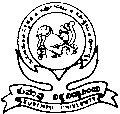 